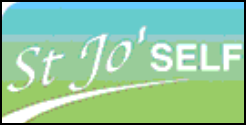 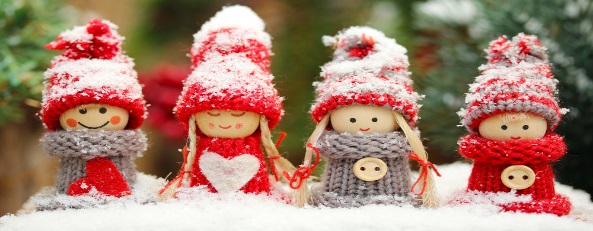 2                 BONNE ANNEE 20222                 BONNE ANNEE 20222                 BONNE ANNEE 20222                 BONNE ANNEE 20222                 BONNE ANNEE 20222                 BONNE ANNEE 20222                 BONNE ANNEE 20222                 BONNE ANNEE 20222                 BONNE ANNEE 20222                 BONNE ANNEE 20222                 BONNE ANNEE 2022semaine du 3 au 7 janvier 2022semaine du 3 au 7 janvier 2022semaine du 3 au 7 janvier 2022semaine du 3 au 7 janvier 2022semaine du 3 au 7 janvier 2022semaine du 3 au 7 janvier 2022semaine du 3 au 7 janvier 2022semaine du 3 au 7 janvier 2022semaine du 3 au 7 janvier 2022semaine du 3 au 7 janvier 2022entréebuffet d'entréesbuffet d'entréesbuffet d'entréesbuffet d'entréesbuffet d'entréesplat du jourcassolette de saumon omelette au fromagefilet de poisson en croûte poisson du jourpoisson meunière au citronplat du joursteak haché sauce tartarepetit salé aux lentillessauté de lapin à la drômoisefilet de volaille à la milanaisecôte de porc sauce piquantelégumepurée de                pommes de terrelentilles vertessemoule aux raisinsriz pilaf pommes de terre rissoléeslégumechoux romanescocarottes braisées à l'ancienneépinards à crèmeharicots verts persillésméli-mélo de légumesfromages fromage ou yaourtfromage ou yaourtfromage ou yaourtfromage ou yaourtfromage ou yaourtdessertsfruits de saisonfruits de saisonfruits de saisonfruits de saisonfruits de saisondessertséclair au chocolatgalette des rois frangipanesalade de fruits fraismeringue ardéchoisetarte au chocolatdessertscompote du jour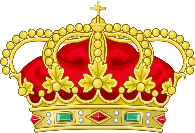 compote du jourcompote du jourcompote du jourBonne annéeentrée soirbuffet d'entréesbuffet d'entréesbuffet d'entrées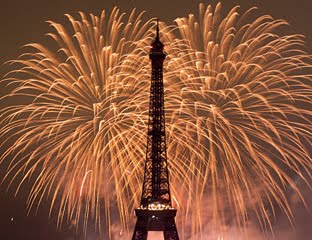 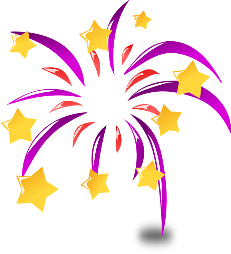 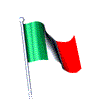 entrée soirsalade vertesalade vertesalade vertesalade verte20172017plat du jourcrêpe au fromagequiche lorrainecalamars à la romainegometti à la bolognaise 2017légumeblé au beurrechoux fleur en gratincarottes vichy20172017fromagesfromage ou yaourtfromage ou yaourtfromage ou yaourtfromage ou yaourt2017dessertsfruits de saisonfruits de saisonfruits de saisonfruits de saison2017dessertsbuffet de dessertsbuffet de dessertsbuffet de dessertsbuffet de desserts2017